Equal Opportunities Monitoring Form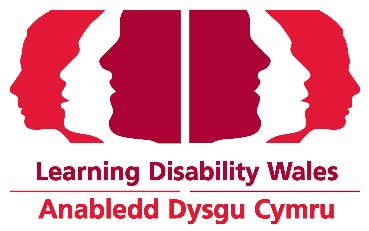 This form is confidential, it is not seen by the shortlisting panel and used only for the purpose of monitoring our recruitment.  1.	Gender
What best describes your gender?  Male            Female   	 Non-binary	 Prefer not to sayPrefer to self describe:Is your gender identity the same as you were assigned at birth?  Yes            No  		 Prefer not to sayAgeHow old are you? 16-25	 26-35		 36-45 46-55			 56-65			 66 + 		 Prefer not to say

Marital StatusAre you:  Single		  Married			  Cohabiting	 Prefer not to say


4.	EthnicityHow would you describe your ethnic origin? DisabilityBy disability we mean: A long term physical or mental impairment (such as a physical or learning disability, sensory impairment, mental health issues, health conditions controlled by medication/equipment or a progressive illness) that has a long term adverse effect on your ability to carry out normal day to day activities? Do you consider yourself disabled?		 Yes		 No		 Prefer not to say
Sexual Orientation

How would you describe your sexual orientation?  Heterosexual		 Bisexual		 Gay Man		 Lesbian / Gay Woman	 Prefer not to sayPrefer to self describe:
Religion and BeliefThe list below is a list of religions most commonly found in Britain. They are listed in alphabetical order and not intended to signify rank in terms of importance.  What is your religion or belief? Christian		 Buddhist		 Hindu	 Jewish 	 Muslim		 Sikh		 None	 	 Prefer not to sayOther (please specify):8.	What is your first language? English	      	 Welsh		 Other, please specify 9.	Where did you see the post advertised?   LDW website		 LDW Facebook	 Twitter		 Linkedin						Other, please specify
Thank you for your interest in working for Learning Disability WalesLDWJan 2021White  British  English  Scottish  Welsh  Irish   Any Other White BackgroundMixed Heritage   Black Caribbean and White   Black African and White   Asian and White   Any Other Mixed BackgroundAsian, Asian British, Asian English, Asian Scottish, Asian Welsh  Indian  Pakistani  Bangladeshi   Any Other Asian BackgroundBlack, Black British, Black, English, Black Scottish, Black Welsh    Caribbean  African   Any Other Black background Chinese, Chinese British, Chinese English, Chinese Scottish, Chinese Welsh Chinese Any Other Chinese BackgroundOther ethnic backgroundPlease state:  Prefer not to say